       PREFEITURA MUNICIPAL DE BOCAIUVA – MG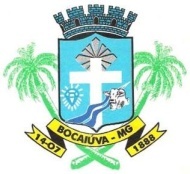                                                                          SECRETARIA MUNICIPAL DE EDUCAÇÃO              Rua Mariana de Queiroga, 141 – Telefone: (38) 3251-2136CEP: 39390-000 – Bocaiuva-MGPROCESSO SELETIVO SIMPLIFICADO – EDITAL Nº 08/2023CONVOCAÇÃO DE CANDIDATOS 	     CONVOCAMOS os candidatos inscritos no processo seletivo edital 08/2023, e que tenham interesse nas vagas abaixo relacionadas, para entrarem em contato com a Secretaria de Educação, quarta -feira dia 05/06/2024 de 08:00 às 10:00 e informar o nome e a classificação. A apresentação da documentos relacionados no edital e ainda os documentos comprobatórios de tempo de serviço e títulos declarados na inscrição serão solicitados no ato do contrato após a classificação. A responsabilidade do comparecimento na data e horário agendado, é exclusivamente do candidato. Telefone (38)3251-2136	     A documentação será rigorosamente conferida pela Divisão de RH, e a contratação somente será concretizada se todos os documentos foram apresentados na forma exigida. Caso haja inconsistência, o candidato poderá ter a sua classificação alterada ou ser desclassificado.  	As vagas serão disponibilizadas através do site da Prefeitura Municipal e no quadro de aviso da Secretaria de Educação. Não será permitido nenhuma mudança após assinatura do contrato.MONITORAUXILIAR SERVIÇOS EDUCAÇÃOSUPERVISORPROFESSOR PEB-1AUXILIAR SERVIÇOS EDUCAÇÃO TEMPO INTEGRALESCOLALOCALIDADEVAGATURNOOBSERVAÇÃOCEMEI AUGUSTA RIBEIRO D. AMORIMBOCAIÚVA01 VAGA VESPERTINOHORÁRIO 10h AS 16hCEMEI BONFIMBOCAIÚVA01 VAGA SUBSTITUIÇÃOVESPERTINOHORÁRIO 10h AS 16hESCOLALOCALIDADEVAGATURNOOBSERVAÇÃOE. M. JOSEFA PEREIRACATARINA01 VAGAMATUTINOESCOLALOCALIDADEVAGATURNOOBSERVAÇÃOCEMEI MARIA VIEIRA/ ESPAÇO DE AMORBOCAIUVA/ SENTINELA01 VAGA SUBSTITUIÇÃO 30 DIASMATUTINO/VESPERTINOESCOLALOCALIDADEVAGATURNOOBSERVAÇÃOE. M. PROFESSORA ZECA CALIXTOBOCAIUVA01 VAGA SUBSTITUIÇÃO 30 DIASVESPERTINOESCOLALOCALIDADEVAGATURNOOBSERVAÇÃOE. M. DINAH SILVA A. CALDEIRABOCAIUVA01 VAGAMATUTINO/VESPERTTINOE. M. PROFESSORA ZECA CALIXTOBOCAIUVA01 VAGAMATUTINO/VESPERTTINO